Title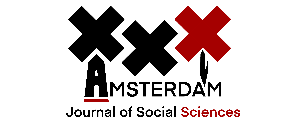 First Author1*, Second Author2 and Third Auhor3

1BSc./MSc./PhD. Discipline First Author, 2BSc./MSc./PhD. Discipline Second Author, 3BSc./MSc./PhD. Discipline Third Author*Corresponding author. Email: email first authorAbstractThe abstract should, in a minimum of a 100 and a maximum of 300 words, summarize the paper and cover the main contents of the submission. KeywordsKeyword 1, Keyword 2, Keyword 3, Keyword 4, Keyword 5PositionalityIn this section you should discuss how your specific positionality or standpoint (e.g. life story, worldview, professional, academic and societal background) might affect your writing (e.g. choice of subject, questions asked, research approach, interpretations, epistemological/ ontological position etc.). Do not only focus on the potential limitations produced by your positionality, but also reflect upon its strengths. Beyond your positionality, you should also discuss the epistemological and ontological assumptions, underpinning your research process, design, and methodology.IntroductionIn the introduction you should specify the particular issue/topic your essay will focus on, while contextualizing it in the specific academic/theoretical/social debate it is embedded in. Beyond demarcating your issue/topic, you should discuss its academic/social relevance, especially highlighting the contribution your paper makes. In the introductory section, you should also state your research question and provide a short overview of the paper.Theoretical FrameworkIn the theoretical framework you should introduce and discuss the main theories and concepts you will work with or build upon. This can mean providing a broader theoretical context for the research and conceptualizing the main concepts relevant to it.  Beyond defining, relevant concepts should also be operationalized!Methodology/Research DesignIn this section you should discuss and justify your methodological choices (e.g. case selection, sampling process,  data collection process, models, methods etc.)BodyIn the body of your paper, you should present and discuss your findings and interpret and analyse the results of your research. You are encouraged to present a theoretically informed analysis of your data. You should also make sure to substantiate  all your claims with empirical evidence. Feel free to  create and organize subsections, but make sure that your analysis is organized around and culminates in a central argument.ConclusionIn the conclusion, you should revisit your research question and summarize the main points of your findings, while positing your paper and research question in its wider societal as well as academic context. In other words, discuss the wider relevance and/or (future) implications of your paper.Conflict of InterestsIn this section, you should discuss potential conflicts of interests regarding your paper. AcknowledgementsIn acknowledgements you show your gratitude towards people who supported you during the process of writing or publishing. BibliographyState all your sources!